Duplicate Logo’sUsing all the methods and tools you have learned so far in Illustrator, recreate the artwork below.  Do your best on colors, gradients, etc.  You choose the size and methods that work best for you when creating.  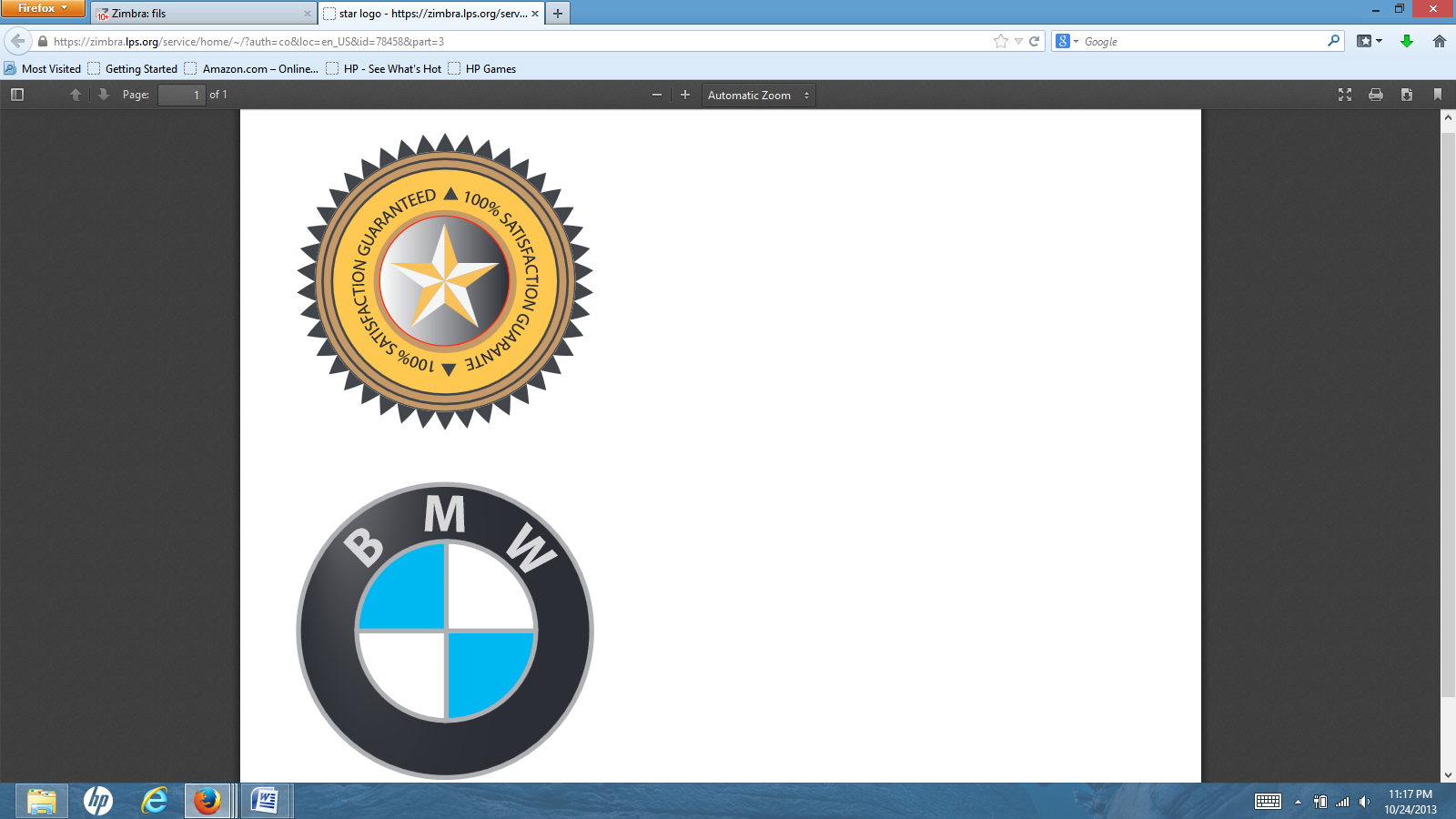 Use Google to search for a well-known logo.  Using the same artboard as above, recreate/duplicate the logo.  The logo you choose must contain text and at least one shape to draw. 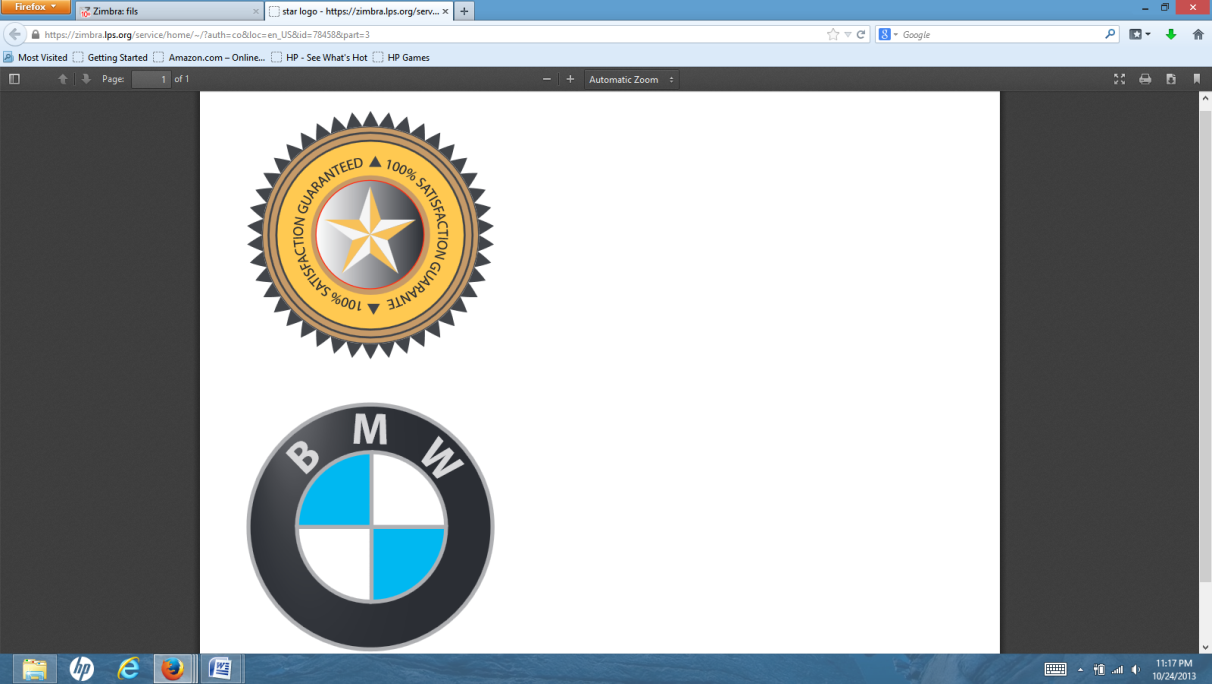 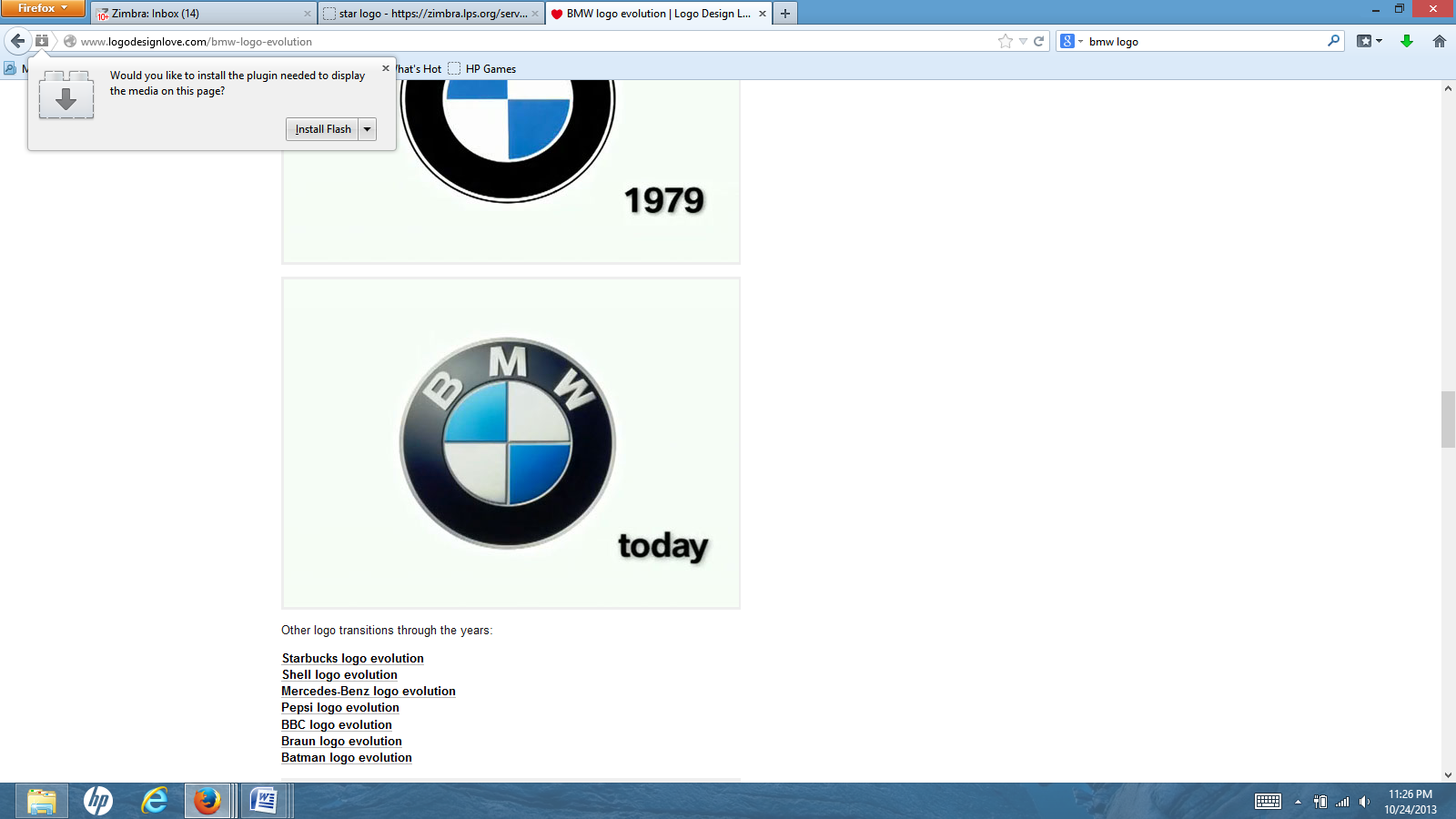 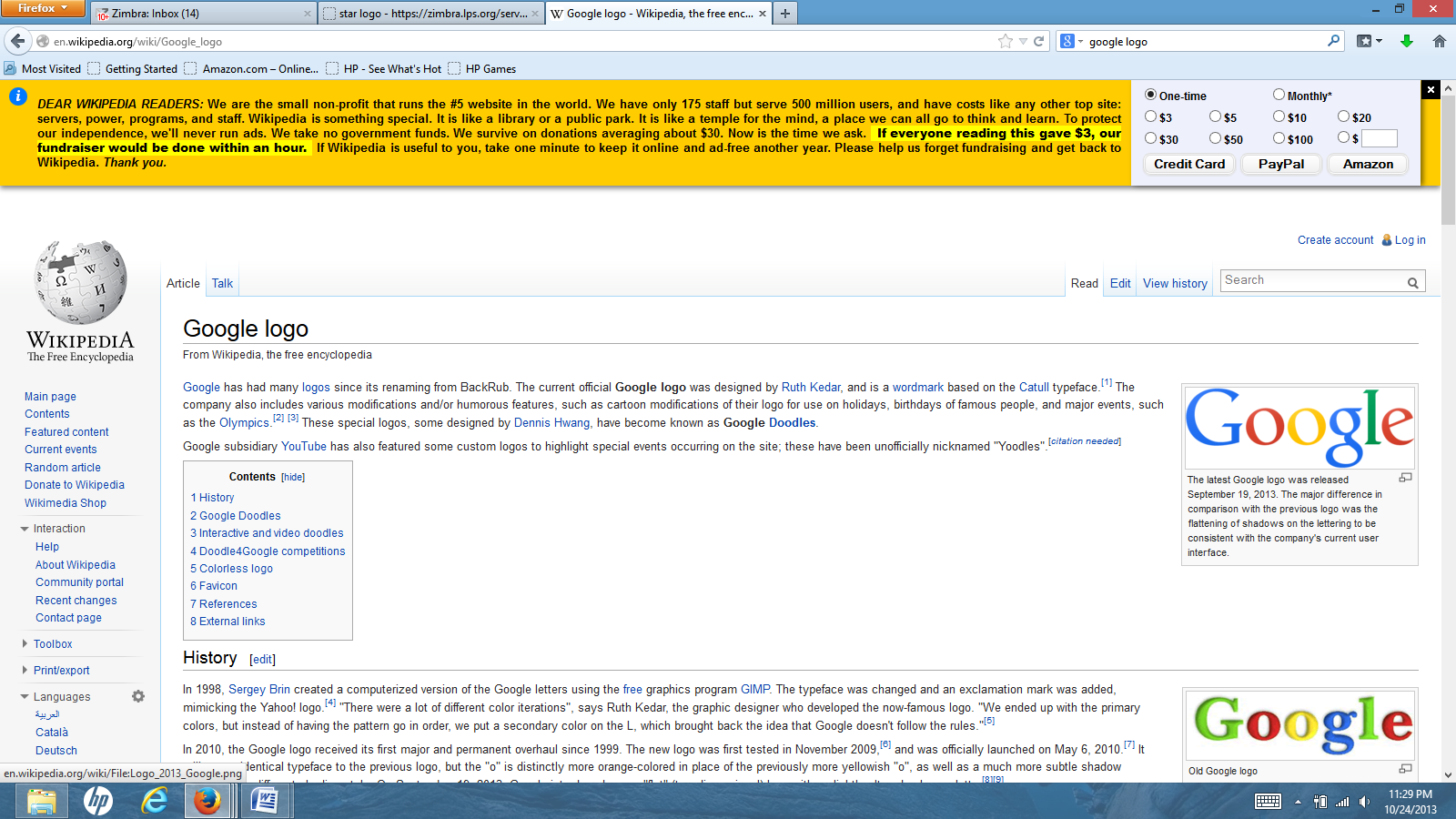 Save as an ai and a pdf in your Illustrator Folder.  Then copy the pdf file in your To Be Graded.